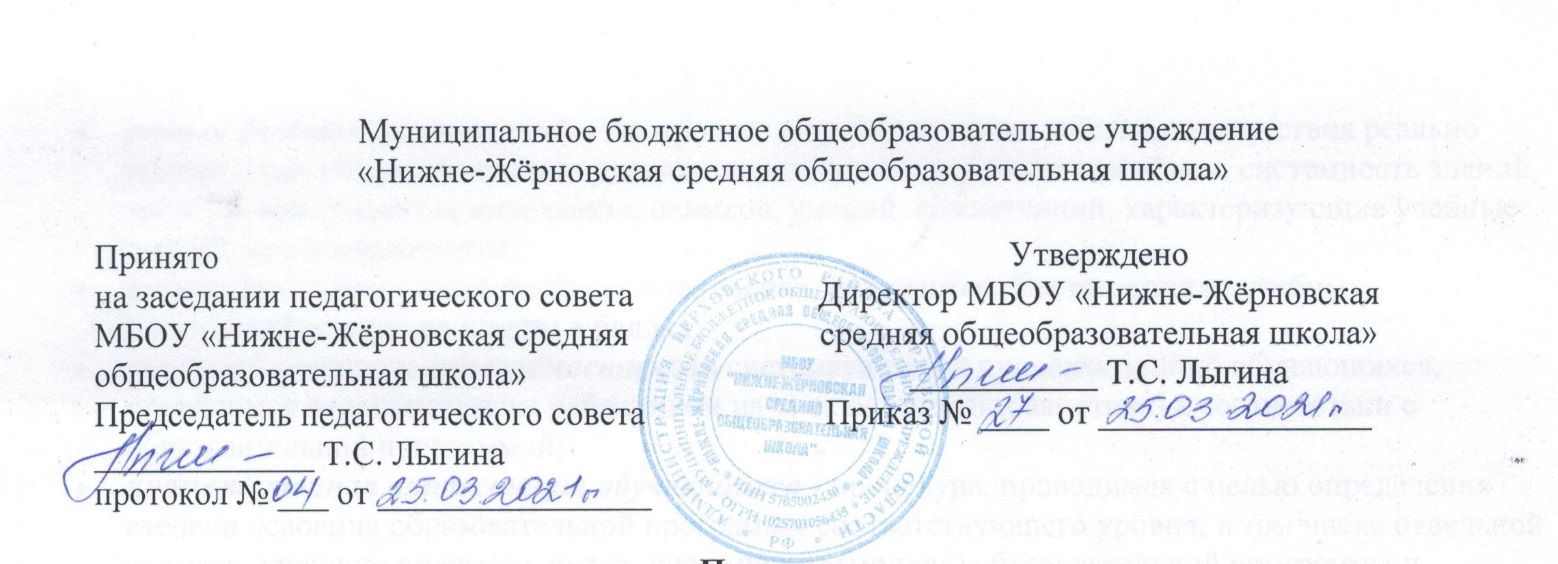                                                        Положениео правилах поведения обучающихся в МБОУ «Нижне-Жёрновская средняя общеобразовательная школа»  Верховского района Орловской области 1. Общие положения1.1. Настоящее Положение о правилах поведения обучающихся в школе устанавливает нормы поведения обучающихся, как в помещениях, так и на территории МБОУ «Нижне-Жёрновская средняя общеобразовательная школа» .
1.2. Данное Положение разработано в целях создания в МБОУ «Нижне-Жёрновская средняя общеобразовательная школа» рабочей обстановки, способствующей успешной учебе каждого обучающегося, воспитания уважения к личности и ее правам, развития культуры поведения и навыков общения.
1.3. Настоящее Положение разработано в соответствии с Конституцией Российской Федерации, Конвенцией о правах ребенка, Федеральным Законом № 273-ФЗ от 29.12.2012 г. «Об образовании в Российской Федерации» с изменениями от 8 декабря 2020 года, а также Уставом МБОУ «Нижне-Жёрновская средняя общеобразовательная школа» и другими нормативными правовыми актами Российской Федерации, регламентирующими деятельность организаций, осуществляющих образовательную деятельность.
1.4. Положение действуют для всех обучающихся школы, на всей территории МБОУ «Нижне-Жёрновская средняя общеобразовательная школа» и на всех мероприятиях, проводимых школой.
1.5. Правила вывешиваются в МБОУ «Нижне-Жёрновская средняя общеобразовательная школа» на видном месте для всеобщего ознакомления.
1.6 Нарушение настоящего Положения влечет применение дисциплинарного взыскания и других мер воспитательного воздействия, предусмотренных Уставом МБОУ «Нижне-Жёрновская средняя общеобразовательная школа».
1.7. Классные руководители знакомят учеников и их родителей (законных представителей) с настоящим Положением на классных часах и родительских собраниях.2. Общие правила поведения школьников2.1. Обучающийся приходит в школу за 10-15 минут до начала занятий, чистый, опрятный; здоровается; снимает в гардеробе верхнюю одежду (при необходимости), надевает сменную обувь; занимает рабочее место и готовит все необходимые учебные принадлежности к предстоящему уроку.
2.2. Классный руководитель обучающегося, который систематически опаздывает на уроки, информирует родителей (законных представителей) об опозданиях ребенка.
2.3. Опоздавшие дети к 1-ому уроку допускаются на урок дежурным администратором МБОУ «Нижне-Жёрновская средняя общеобразовательная школа» .
2.4. По окончании учебных занятий нахождение в здании школы без классного руководителя или учителя запрещено. Нахождение на территории школы без присмотра родителей  не рекомендуется.
2.5. Внешний вид школьника должен соответствовать требованиям, изложенным в Положении об установлении требований к одежде обучающихся МБОУ «Нижне-Жёрновская средняя общеобразовательная школа», утвержденном приказом директора школы.
2.6. Запрещено приносить на территорию школы с любой целью и использовать любым способом оружие, ножи, взрывчатые (включая петарды), огнеопасные вещества; спиртные напитки, сигареты, наркотики и другие одурманивающие средства и яды; газовые баллончики, а также другие вещи и предметы, не имеющие отношения к учебной деятельности.
2.7. Курение, торговля и азартные игры в МБОУ «Нижне-Жёрновская средняя общеобразовательная школа» и на территории школы строго запрещены.
2.8. Не разрешается пользоваться плеерами, планшетами и мобильными телефонами на уроках. В здании школы обязательно ставить телефон на беззвучный режим вызова. Во время уроков и учебных занятий телефон необходимо выключить. Ответственность за сохранность телефона, планшетов, плееров лежит только на владельце.
2.9. Запрещено нарушать правила охраны труда и пожарной безопасности, а также правила санитарии и гигиены в МБОУ «Нижне-Жёрновская средняя общеобразовательная школа» и на его территории.
2.10. Запрещается приносить в МБОУ «Нижне-Жёрновская средняя общеобразовательная школа»  жевательную резинку, свистеть, употреблять непристойные выражения и жесты.
2.11. Обучающиеся школы должны уважать достоинство и честь обучающихся и работников школы, проявлять уважение к старшим, заботится о младших. Обучающиеся уступают дорогу взрослым, старшие школьники – младшим, мальчики – девочкам.
2.12. Вне организации МБОУ «Нижне-Жёрновская средняя общеобразовательная школа» обучающиеся ведут себя так, чтобы не уронить свою честь и достоинство, не запятнать доброе имя школы.
2.13. Физическая конфронтация, запугивание и издевательства, попытки унижения, дискриминация по национальному или половому признаку являются недопустимыми формами поведения.
2.14. Обучающиеся берегут имущество школы. В случае причинения ущерба имуществу МБОУ «Нижне-Жёрновская средняя общеобразовательная школа»  родители (законные представители) обязаны возместить этот ущерб. Категорически запрещается писать на стенах, партах, стульях, шкафах для одежды, царапать и ломать школьную мебель, оборудование и другое имущество. Запрещается делать надписи на книгах и пособиях, принадлежащих школе, вырывать страницы из книг. В случае порчи или утери библиотечной книги или пособия обучающийся обязан восполнить ее (его) точно такой (таким) же или аналогичной.
2.15. Обучающиеся уважают право собственности. Аккуратно относятся как к своему, так и к чужому имуществу.
2.16. Обучающиеся соблюдают чистоту и порядок в здании и на территории МБОУ «Нижне-Жёрновская средняя общеобразовательная школа» . Мусор следует выбрасывать только в урны.
2.17. Не оставлять деньги и ценные вещи без присмотра в МБОУ «Нижне-Жёрновская средняя общеобразовательная школа» в раздевалке.
2.18. Потерянные вещи сдаются дежурному учителю, уборщице.
2.19. Обучающимся следует строго соблюдать настоящее Положение в МБОУ «Нижне-Жёрновская средняя общеобразовательная школа» на его территории и в общественных местах при выезде на экскурсии или в другие организации и учреждения.
2.20. Не разрешается без разрешения  классного руководителя уходить из школы во время занятий. Выйти из МБОУ «Нижне-Жёрновская средняя общеобразовательная школа» можно только после согласования с родителями (законными представителями).
2.21. После окончания занятий ученики 1-4 классов покидают школу только в сопровождении родителей или лиц, ими уполномоченных. Самостоятельно покидать школу разрешается только обучающимся (1-4 классов), имеющим письменное разрешение родителей и приказ директора школы.3. Правила поведения обучающихся на уроках (занятиях)3.1. Обучающийся обязан выполнять домашнее задание в сроки, установленные школьной программой. Приносить на занятия все необходимые учебники, тетради, пособия, письменные принадлежности.
3.2. Ежедневно вести запись домашнего задания в дневнике. По первому требованию учителя или дежурного администратора предъявлять свой дневник.
3.3. Когда учитель входит в класс, обучающиеся встают, приветствуют учителя; садятся после того, как педагог ответит на приветствие и разрешит сесть. Подобным образом обучающиеся приветствуют любого взрослого, вошедшего в класс во время занятий.
3.4. Каждый учитель сам определяет правила поведения учеников на своих занятиях. Эти правила не должны ущемлять достоинство обучающегося, не должны противоречить законам Российской Федерации, нормативным документам и Уставу школы. Эти правила обязательны для исполнения всеми детьми, обучающимися в МБОУ «Нижне-Жёрновская средняя общеобразовательная школа».
3.5. Во время урока нельзя шуметь, отвлекаться самому и отвлекать других обучающихся от занятий посторонними разговорами, играми и другими, не относящимися к уроку делами.
3.6. На уроке обучающийся имеет право пользоваться школьным инвентарем. Относиться к нему надо бережно и аккуратно.
3.7. Если обучающийся хочет задать вопрос педагогу или ответить на его вопрос, необходимо поднять руку.
3.8. Обучающийся вправе отстаивать свой взгляд и свои убеждения при обсуждении спорных и неоднозначных вопросов в корректной форме.
3.9. Звонок (сигнал) об окончании урока даётся для учителя. Только когда учитель объявит об окончании занятия, ученик вправе покинуть класс.
3.10. На уроках физики, химии, биологии, информатики и физической культуры обучающиеся должны соблюдать правила охраны труда и пожарной безопасности.
3.11. В случае опоздания на урок, необходимо постучаться в дверь кабинета, зайти, поздороваться с учителем, извиниться за опоздание и попросить разрешения сесть на место.
3.12. Для занятий физкультурой обучающиеся должны иметь соответствующую одежду, в противном случае они на занятия не допускаются, а урок считается пропущенным без уважительной причины.
3.13. В конце урока обучающийся школы должен записать в дневник домашнее задание и сделать другие необходимые записи.
3.14. В каждом классе в течение учебного дня дежурят обучающиеся, которые имеют письменное согласие родителей (законных представителей) на общественно-полезный труд. Они помогают учителю в подготовке класса к уроку, сообщают педагогу об отсутствии обучающихся на уроке.4. Правила поведения обучающихся на переменах и после окончания уроков4.1. Во время перерывов (перемен) обучающийся обязан:навести чистоту и порядок на своем рабочем месте;выйти из класса, если попросит учитель;подчиняться требованиям работников школы, дежурным учителям и обучающимся;помочь подготовить класс по просьбе учителя к следующему уроку.4.2. Во время перемены обучающиеся могут свободно перемещаться по школе, кроме тех мест, где им запрещено находиться в целях безопасности (чердак, подвал, пищеблок, физическая и химическая лаборатории и др.).
4.3. Во время перемен категорически запрещено открывать электрические шкафы, прикасаться к кнопкам пожарной и тревожной сигнализации.
4.4. Во время перемен школьникам запрещается бегать, толкать друг друга, бросаться предметами и применять физическую силу.
4.5. Во время перемен обучающимся запрещается выходить из школы  без разрешения классного руководителя или дежурного администратора.
4.6. Категорически запрещено самовольно раскрывать окна, сидеть на подоконниках.
4.7. Во время перемен обучающиеся не должны бегать по лестницам, вблизи оконных проемов и в других местах, не приспособленных для игр, кататься на лестничных перилах.
4.8. Дежурный класс помогает дежурному учителю следить за соблюдением дисциплины во время перемен.
4.9. После окончания занятий в школе необходимо аккуратно одеться и покинуть МБОУ «Нижне-Жёрновская средняя общеобразовательная школа» , соблюдая правила вежливости.
4.10. Идти в столовую (при организации коллективного питания) только в сопровождении классного руководителя.
4.11. Идти в раздевалку по окончании учебных занятий в сопровождении учителя-предметника, который вел последний урок.5. Правила поведения обучающихся в столовой5.1. Школьники находятся в обеденном зале столовой только на переменах и в отведенное графиком питания время.
5.2. При входе в столовую следует снять рюкзак и держать его в руке.
5.3. Запрещается приходить в столовую в верхней одежде.
5.4. Перед едой и после необходимо вымыть руки с мылом.
5.5. Пища, в том числе и принесенная с собой из дома, принимается за столами. Есть стоя и выносить пищу из столовой нельзя.
5.6. Во время приема пищи в столовой школьникам надлежит придерживаться хороших манер и вести себя пристойно.
5.7. Необходимо уважительно относиться к работникам столовой, выполнять их требования, благодарить при получении еды и по окончании ее приема.
5.8. Разговаривать во время приема пищи следует не громко, чтобы не беспокоить тех, кто находится по соседству.
5.9. Обучающиеся убирают со стола посуду после принятия пищи, задвигают на место стулья.
5.10. Обучающиеся бережно относятся к имуществу школьной столовой.
5.11. Необходимо проявлять внимание и осторожность при получении и употреблении горячих блюд.
5.12. Запрещается выходить из столовой с едой и/или посудой.
5.13. Школьники, находясь в столовой:перемещаются осторожно и без резких движений;реагируют на требования и замечания учителей и работников столовой;при получении или покупке еды соблюдают очередь;проявляют осторожность при получении и переносе горячих блюд и напитков.5.14. При приобретении продукции в буфете соблюдать очередь, уважение старшеклассников к ученикам младших классов. Запрещено толкаться.6. Правила поведения обучающихся в раздевалке6.1. Обучающиеся снимают верхнюю одежду и уличную обувь в раздевалке, в месте, предназначенном для обучающихся этого класса.
6.2. Уличная обувь хранится в раздевалке в специальном мешке или специальной ячейке.
6.3. В карманах верхней одежды не рекомендуется оставлять деньги, ключи, мобильные телефоны и другие ценные предметы.
6.4. В раздевалке нельзя бегать, толкаться, прыгать, шалить, так как это место является зоной повышенной опасности.
6.5. После окончания уроков все классы организованно спускаются в раздевалку с учителем, который вёл последний урок.
6.6. Обучающиеся забирают вещи из раздевалки и одеваются в рекреации, чтобы не создавать тесноту в раздевалке.
6.7. Учитель присутствует при одевании обучающихся и провожает их к выходу из школы в организованном порядке.
6.8. В спортивных раздевалках обучающиеся находятся только до и после урока физической культуры по разрешению учителя и под его контролем.
6.9. Нахождение в спортивных раздевалках во время урока запрещено.7. Правила поведения обучающихся на территории школы7.1. Территория школы является частью МБОУ «Нижне-Жёрновская средняя общеобразовательная школа» . На школьном участке обучающиеся обязаны находиться в пределах его границ.
7.2. Запрещено разговаривать с посторонними людьми, принимать от них сладости или иные предметы, выходить к ним за территорию школы.
7.3. Запрещено приносить на территорию школы с любой целью и использовать любым способом оружие, ножи, взрывчатые (включая петарды), огнеопасные вещества; спиртные напитки, сигареты, наркотики и другие одурманивающие средства и яды; газовые баллончики, а также другие вещи и предметы, не имеющие отношения к учебной деятельности.
7.4. Курение на территории МБОУ «Нижне-Жёрновская средняя общеобразовательная школа» организации строго запрещено.
7.5. Физическая конфронтация, запугивание и издевательства, попытки унижения, дискриминация по национальному или половому признаку являются недопустимыми формами поведения на территории школы.
7.6. Необходимо беречь имущество школы, не писать и не царапать на стенах здания школы.
7.7. Не топтать и не рвать растения на участках школы, не залезать на строения, не бросаться камнями или песком.
7.8. Школьники соблюдают чистоту и порядок на территории МБОУ «Нижне-Жёрновская средняя общеобразовательная школа». Мусор следует выбрасывать только в урны.
7.9. Потерянные вещи на территории школы сдаются дежурному администратору школы или уборщице.8. Правила поведения обучающихся на массовых мероприятиях8.1. На школьные праздники необходимо приходить нарядно одетыми, аккуратно причесанными, в точно назначенное время.
8.2. Занимая место в зале, не толкайтесь, не бегите, опережая всех.
8.3. В ожидании праздника можно спокойно разговаривать, нельзя толкаться, бегать. Как только объявляется начало, нужно прекратить разговоры.
8.4. Во время концерта, конкурса или иного массового мероприятия нельзя разговаривать, мешать окружающим, переходить с места на место, уходить до окончания мероприятия.
8.5. Заметив вошедших взрослых, предложите им место.
8.6. Если на сцене что-то не ладится, получилась какая-то неловкость или поломка аппаратуры, не смейтесь, сидите спокойно.9. Правила поведения обучающихся в общественных местах9.1. Во время посещений театров, музеев, экскурсий обучающиеся ведут себя с достоинством, скромно и воспитанно, не позорят школу и сопровождающего учителя. Не создает ситуаций, угрожающих жизни и здоровью окружающих и его самого.
9.2. В общественном транспорте обучающиеся тихо разговаривают со своими товарищами, не мешают другим пассажирам. Уступают место людям старшего возраста, инвалидам, дошкольникам. Юноши уступают место девушкам.
9.3. Запрещается разговаривать во время театральных спектаклей и объяснений экскурсовода, шуметь, отвлекать и мешать окружающим.
9.4. Указания сопровождающего учителя обязательны к беспрекословному исполнению.10. Внешний вид обучающихся10.1. В школу обучающиеся должны приходить в школьной форме, предназначенной для занятий, соблюдать деловой стиль в одежде. Для девушек пиджак, жилет или сарафан и блузка светлого тона. Для юношей – темный костюм или жилет, рубашка.
10.2. Школьная форма должна быть чистая, выглаженная, обувь начищена.
10.3. Рекомендуется не применять  косметику.
10.4. В школе все обучающиеся ходят в сменной обуви.
10.5. Спортивная одежда предназначена для уроков физической культурой, на других уроках она неуместна.
10.6. Находиться в школе в верхней одежде, без особых на то причин, не разрешается.
10.7. На праздничные вечера, концерты обучающиеся выбирают одежду по своему усмотрению.11. Обязанности дежурного по классу11.1. Запрещается привлекать обучающихся к дежурству без их согласия и письменного согласия их родителей (законных представителей)
11.2. Дежурные назначаются в соответствии с графиком дежурства по классу с согласия родителей (законных представителей).
11.3. Дежурные ученики помогают педагогу подготовить класс для следующего урока, производят посильную уборку классного помещения.
11.4. Во время перемены дежурный ученик (ученики) проветривает класс, помогает учителю развесить учебный материал для следующего урока, раздает тетради по просьбе учителя, сообщает об отсутствующих.
11.5. В конце учебного дня дежурные, которые имеют письменное согласие родителей (законных представителей) на общественно-полезный труд, производят посильную уборку класса.12. Обязанности дежурного класса по школе12.1. Дежурство по школе осуществляется обучающимися 6-11 классов с согласия родителей (законных представителей).
12.2. В обязанности дежурного класса входит:проверять сменную обувь у обучающихся;помогать раздеваться детям младших классов;следить за порядком в раздевалках;обеспечивать чистоту и порядок на закрепленных за ними участках школы;оказывать необходимую помощь в организации учебно-воспитательной деятельности учителям и администрации школы.12.3. Дежурный не имеет право применять физическую силу при пресечении нарушений со стороны обучающихся.
13. Пропуски занятий обучающимися13.1. Пропускать занятия без уважительных причин не разрешается.
13.2. Пропуск уроков без уважительной причины не освобождает обучающегося от сдачи учителю зачета по материалу пропущенного урока и выполнения домашнего задания.
13.3. В случае пропуска занятий по болезни, необходимо предоставить классному руководителю медицинскую справку, разрешающую посещение занятий. Без предъявления справки обучающийся не допускается к занятиям, чтобы не нанести вред здоровью другим обучающимся. В других случаях необходимо предоставить объяснительную записку от родителей. 
13.4. Обучающийся, пропустивший более 3-х дней в течение недели и не предъявивший оправдательных документов, может быть допущен к занятиям только после письменного объяснения родителей на имя директора школы.
13.5. Освобождение от учебных занятий возможно на определенный срок на основании заявления одного из родителей (законного представителя) обучающегося, которое заблаговременно (не позднее, чем за неделю) подается на имя директора школы. В этом случае пропущенные учебные занятия должны быть компенсированы либо самостоятельной работой обучающегося, либо его дополнительными занятиями с учителями до или после пропущенного периода. О работе за пропущенное время обучающиеся отчитывается, выполняя соответствующие контрольные работы.14. Ответственность обучающихся14.1. Поведение обучающихся МБОУ «Нижне-Жёрновская средняя общеобразовательная школа» регламентируется настоящим Положением, Уставом школы. За нарушение настоящего Положения и Устава к обучающимся применяются меры дисциплинарного и воспитательного характера.
14.2. Дисциплинарным нарушением  считается:опоздания на занятия;пропуски занятий без уважительной причины;сквернословие;рукоприкладство;курение;употребление спиртных напитков или наркотических средств;оскорбление словом или действием окружающих людей;сознательная порча школьного имущества.14.3. В случае нарушения дисциплины к обучающимся могут быть применены следующие взыскания:замечание;выговор;отчисление из МБОУ «Нижне-Жёрновская средняя общеобразовательная школа» .14.4. Меры дисциплинарного взыскания не применяются к обучающимся, обучающимся по образовательным программам дошкольного, начального общего образования, а также к детям с ограниченными возможностями здоровья (с задержкой психического развития и различными формами умственной отсталости).
14.5. Не допускается применение мер дисциплинарного взыскания к школьникам во время их болезни и каникул.
14.6. При выборе меры дисциплинарного взыскания должны учитываться тяжесть дисциплинарного проступка, причины и обстоятельства, при которых он совершен, предыдущее поведение обучающегося, его психофизическое и эмоциональное состояние, а также мнение советов обучающихся, советов родителей.
14.7. Любой участник образовательной деятельности, который считает, что поведение, слова или действия обучающегося или группы детей оскорбляют его достоинство, или ставший свидетелем дисциплинарного нарушения, должен немедленно проинформировать об этом дежурного администратора МБОУ «Нижне-Жёрновская средняя общеобразовательная школа».15. Заключительные положения15.1. Настоящее Положение о правилах поведения обучающихся является локальным нормативным актом, принимается на Педагогическом совете школы и утверждается (либо вводится в действие) приказом директора МБОУ «Нижне-Жёрновская средняя общеобразовательная школа» .
15.2. Все изменения и дополнения, вносимые в настоящее Положение, оформляются в письменной форме в соответствии действующим законодательством Российской Федерации.
15.3. Положение о правилах поведения обучающихся МБОУ «Нижне-Жёрновская средняя общеобразовательная школа»  принимается на неопределенный срок. Изменения и дополнения к Положению принимаются в порядке, предусмотренном п.15.1. настоящего Положения.
15.4. После принятия Положения (или изменений и дополнений отдельных пунктов и разделов) в новой редакции предыдущая редакция автоматически утрачивает силу.Настоящее Положение утверждено с учетом мнения Совета обучающихся ( протокол от _______№_____ и Совета родителей( законных представителей) несовершеннолетних обучающихся ( протокол от ________№ ________)